Утверждено Решение Президиума (протокол № 1 от 28.12.2020г.)Положение о присвоении почетного звания«Ветеран ОПК Свердловской области»Почетное звание «Ветеран оборонно-промышленного комплекса Свердловской области» имеет корпоративный региональный статус.Основаниями для присвоения почетного звания «Ветеран ОПК Свердловской области» являются:безупречный труд в организациях – членах Союза предприятий оборонных отраслей промышленности Свердловской области (далее Союз) не менее 20 лет;значительный личный вклад и особые заслуги в разработку и внедрение принципиально новых технологий, вооружения, военной и специальной техники, которые по своим показателям находятся на уровне лучших и превосходящих мировые аналоги;производственные и финансово-экономические результаты, полученные на основе широкого внедрения достижений науки и техники, обеспечивающие создание эффективных видов вооружения, военной и специальной техники, конкурентоспособной продукции гражданского назначения; поддержка оборонно-промышленного комплекса Свердловской области, создание благоприятных условий для социально-экономического развития  Свердловской области;совершенствование корпоративных отношений, повышение социальной ответственности предприятий, защита прав и законных интересов работников,  укрепление позитивной репутации ОПК, благотворительность и спонсорская деятельность;успешная деятельность по подготовке и переподготовке научных и инженерно-технических специалистов, руководителей среднего звена управления производства и рабочих кадров;активное содействие по осуществлению уставных целей Союза.Кандидат на представление к награждению должен иметь государственные, ведомственные или корпоративные награды.Почетное звание «Ветеран ОПК Свердловской области» может быть присвоено руководителям, генеральным (главным) конструкторам и их заместителям, главным специалистам, передовым инженерно-техническим работникам, высоко-квалифицированным рабочим организаций – членов Союза, представителям органов исполнительной и законодательной власти, внесших большой личный вклад в развитие оборонно-промышленного комплекса региона и активное участие в реализации уставных целей Союза.Организации – члены Союза представляют к награждению своих работников исходя из нормы – один от двухсот пятидесяти человек работающего персонала с заполнением наградного листа, учитывающего требования настоящего Положения (приложение № 1).  Допускается представление одного представителя организации, имеющей численность менее установленного норматива. Допускается выдвижение большего количества кандидатур от установленного норматива, но при условии финансирования затрат на изготовление наград за счет средств предприятия – заявителя (при соблюдении оснований настоящего Положения).Выдвижение на присвоение почетного звания может быть приурочено к знаковому событию, дате в жизни кандидата, предприятия, организации, исторической дате государства.Присвоение почетного звания «Ветеран ОПК Свердловской области» производится на основании приказа генерального директора Союза, принятого по представлению руководителей предприятий – членов Союза, отраслевых профсоюзных организаций, членов Президиума, исполнительной дирекции Союза.Награждение производится, как правило, в торжественной обстановке:                               на общих собраниях, заседаниях Президиума, других публичных мероприятиях Союза и организаций - членов Союза.Одновременно с объявлением решения о присвоении почетного звания «Ветеран ОПК Свердловской области» лицу, удостоенному этого звания, выдается соответствующая Медаль и Удостоверение установленного образца с указанием фамилии, имени, отчества награжденного и номера приказа, подписанного генеральным директором Союза, подпись которого скрепляется печатью Союза.Описание Медали (рис.1) и Удостоверения (рис.2) к нему (Приложение № 2):Медаль изготавливается из латуни и имеет форму круга диаметром 29 мм и с двух сторон по окружности окаймлен выпуклым бортиком;На аверсе Медали располагается изображение логотипа Союза с соответствующей надписью по периметру: Союз предприятий оборонных отраслей промышленности Свердловской области;На реверсе Медали располагается надпись: «Ветеран ОПК Свердловской области»;Удостоверение к Медали является документом, подтверждающим факт награждения физического лица Знаком;Удостоверение к Медали изготавливается на картоне, имеющем с внешней стороны покрытие красного цвета, а с внутренней - бежевого цвета;Удостоверение к Медали имеет размеры 120 х 90 мм в развороте (в сложенном виде – 60 х 90мм);На внешней стороне Удостоверения располагается надпись золотистого цвета «Ветеран оборонно-промышленного комплекса Свердловской области»;С левой внутренней стороны Удостоверения располагаются: изображение аверса Медали, номер Удостоверения, совпадающий с номером Медали;С правой внутренней стороны размещаются: фамилия, имя, отчество награжденного лица в именительном падеже;фраза «награжден(а) Знаком «Ветеран ОПК Свердловской области»;подпись генерального директора Союза и печать Союза;дата награжденияФинансирование:Финансирование затрат на изготовление Медали и Удостоверения к нему осуществляется за счет средств, поступивших от членских взносов, в пределах сметы затрат, утвержденной решением Президиума Союза;Допускается финансирование всех вышеуказанных затрат за счет добровольных благотворительных взносов любых юридических и физических лиц.Выписка из приказа генерального директора, заверенная печатью Союза, является единственным документом, подтверждающим факт награждения Медали.Присвоение Звания «Ветеран оборонно-промышленного комплекса Свердловской области» производится однократно.Медаль «Ветеран ОПК Свердловской областью» носится на левой стороне груди.В случае утраты Медали и Удостоверения о присвоении почетного звания «Ветеран оборонно-промышленного комплекса  Свердловской области» дубликат не выдается.Учет выданных наград производится Исполнительной дирекцией Союза согласно Журналу учета, в котором указывается номер приказа о присвоении Звания, порядковый номер Удостоверения и Медали, ф.и.о. (полностью) награждаемого лица, дата и место вручения. Приложение № 1 к Положению о присвоении почетного звания«Ветеран ОПК Свердловской области»НАГРАДНОЙ ЛИСТдля представления к присвоению почетного звания«Ветеран оборонно-промышленного комплекса Свердловской области»Фамилия______________________________________________________________имя, отчество _______________________________________________________________2. Должность, место работы __________________________________________________________________________________________________________________________________________________________________________________________________________(полное наименование организации в соответствии с уставными или учредительными документами)3. Число, месяц, год рождения ________________________________________________4. Образование __________________________________________________________________________________________________________________________________________(наименование учебного заведения, год окончания, специальность)5. Ученое звание (степень) ____________________________________________________6. Стаж работы: общий ________ в отрасли__________, в данном коллективе _________7. Какими наградами награжден(а), год награждения: __________________________________________________________________________________________________________________________________________________________8. Характеристика (с указанием конкретных заслуг в трудовой и общественной деятельности с учетом направления деятельности за что представляется к награде)Руководитель организации                                             ____________________________________________   _______________________________                          (подпись)                                                                                                  (фамилия, и.о.)М.П.«_____» ___________________ годаПриложение № 2 к Положению о присвоении  почетного звания«Ветеран  ОПК Свердловской области»ОБРАЗЕЦ МЕДАЛИ «ВЕТЕРАН ОПК СВЕРДЛОВСКОЙ ОБЛАСТИ»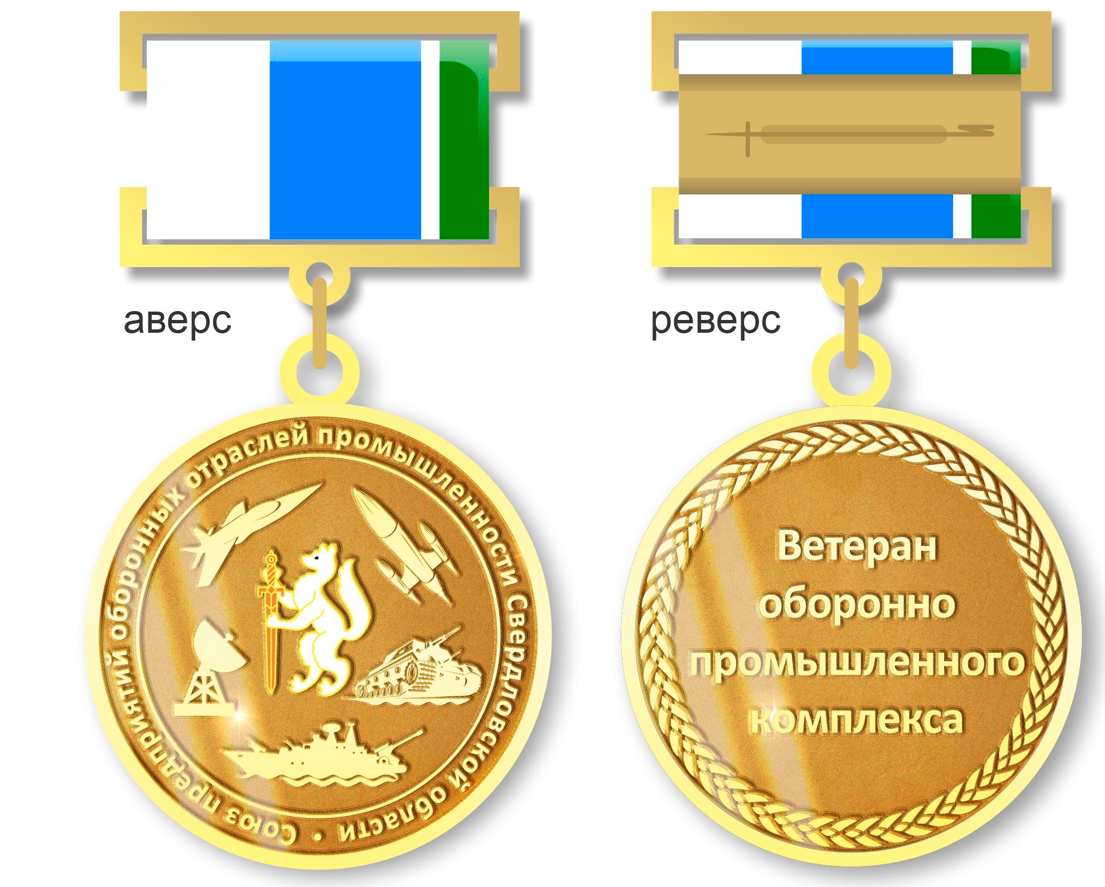 ОБРАЗЕЦ УДОСТОВЕРЕНИЯ К МЕДАЛИ «ВЕТЕРАН ОПК СВЕРДЛОВСКОЙ ОБЛАСТИ»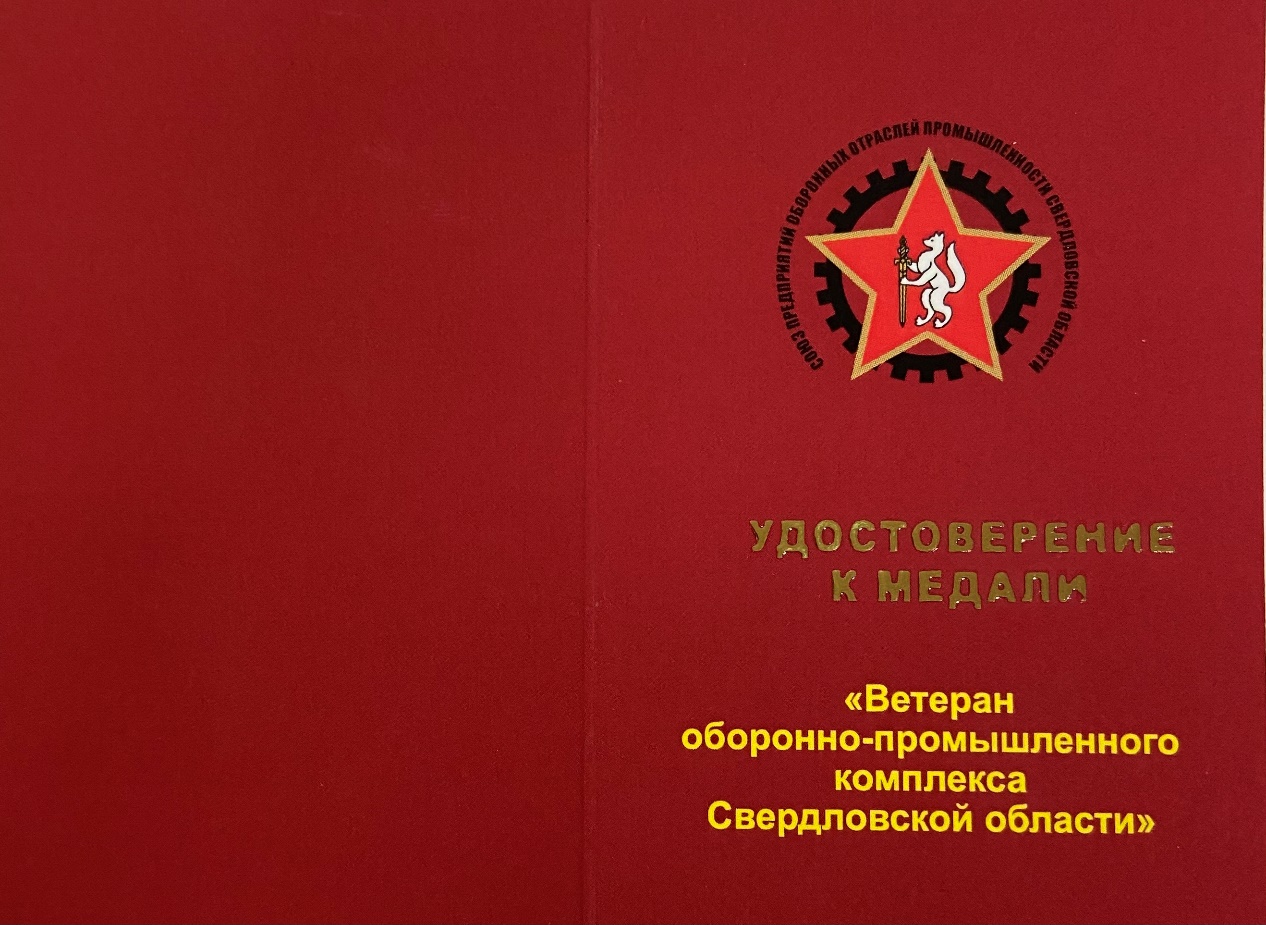 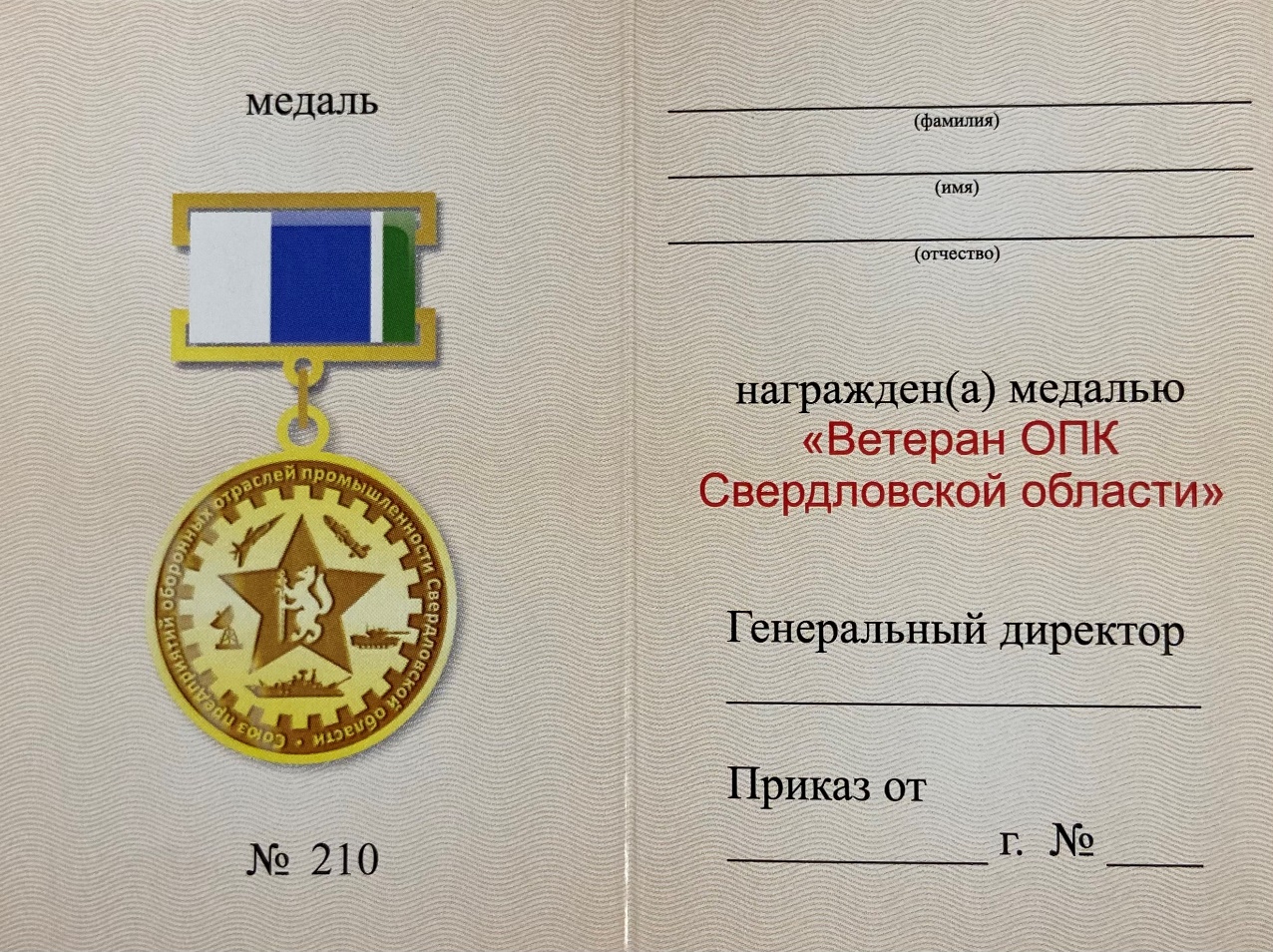 